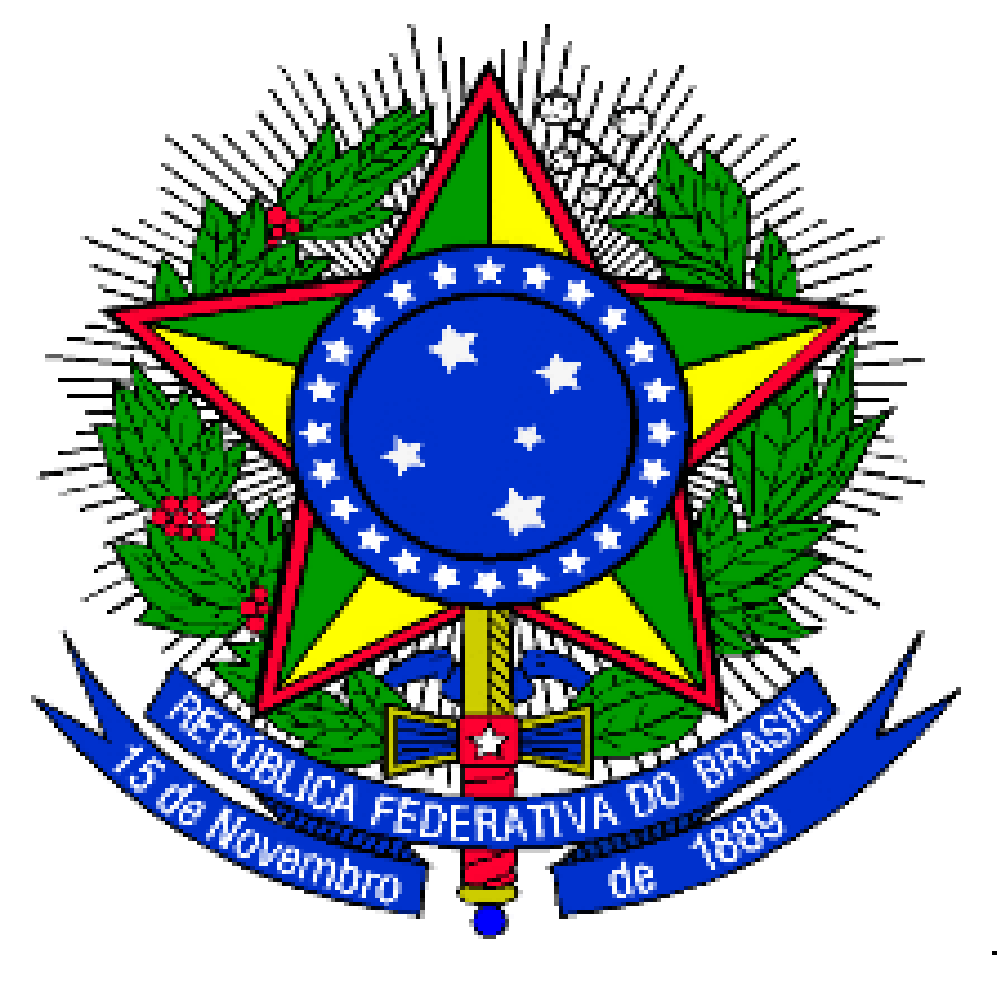 MINISTÉRIO DA EDUCAÇÃOUNIVERSIDADE FEDERAL DA INTEGRAÇÃO LATINO-AMERICANA PRÓ-REITORIA DE GRADUAÇÃO ANEXO IV - EDITAL Nº 38/2024/PROGRADDECLARAÇÃO DE NÃO ACÚMULO DE BOLSAS - PARFOR UNILAEu, (NOME COMPLETO), candidato(a) à vaga de Coordenador(a) Institucional do Programa Nacional de Fomento à Equidade na Formação de Professores da Educação Básica (PARFOR) na Universidade Federal da Integração Latino-Americana (UNILA), declaro e comprometo-me a que, caso seja selecionado/a pelo Edital nº xx/2024/PROGRAD, não acumularei o recebimento de bolsas do PARFOR com quaisquer outras pagas por programas do Fundo Nacional de Desenvolvimento da Educação - FNDE que tenham por base a Lei nº 11.273/2006, e por qualquer programa da CAPES ou do Conselho Nacional de Desenvolvimento Científico e Tecnológico - CNPq, salvo nos casos previstos em normas específicas e mediante autorização prévia da CAPES. Foz do Iguaçu, (DIA, MÊS e ANO). ASSINATURA ELETRÔNICA(GOV.BR ou SIPAC)  